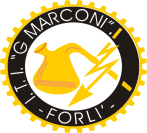 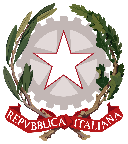 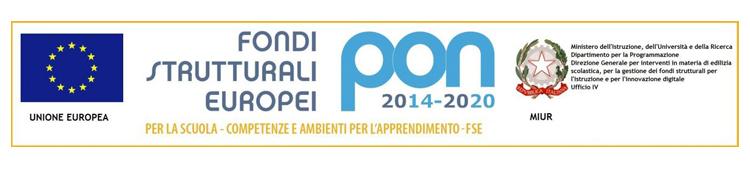 ISTITUTO TECNICO TECNOLOGICO STATALE“ GUGLIELMO MARCONI ” – VIALE DELLA LIBERTA’, 14 – 47122 FORLI’ TEL. 0543/28620 PEC fotf03000d@pec.istruzione.it PEO fotf03000d@istruzione.it SITO WEB www.ittmarconiforli.edu.itCODICE FISCALE 80009470404 – CODICE MECCANOGRAFICO FOTF03000DCODICE UNIVOCO PER FATTURAZIONE ELETTRONICA PA : UF3RZS3BEN – ELETTRONICA                   26   VILLI		 ALESSANDRO1BARGOSSITOMMASO2BERISHAAMIR3CARROLIFEDERICO4CAVINAFABIO5CRESCENTILEONARDO6DERVISKADICHARIS7DI DOMENICOLORENZO9GAROIASIMONE9GAROIANICOLAS10HERGHELEGIUALEXANDRU IULIAN11LODI RIZZINIALESSANDRO12LONARDODAVIDE13LULIREGI14MALTONIMATTIA15MANCINILORENZO16MEDFAIAMIN17MINGUZZIANDREA18MONTEFIORIACHILLE19NIKAANDREA20PALMIERITOMMASO21SAMSAMADAM22SIGISMONDOMARIO23SIRAGUSAVINCENZO24TRUCCHIFRANCESCO25VALENTINIFEDERICO